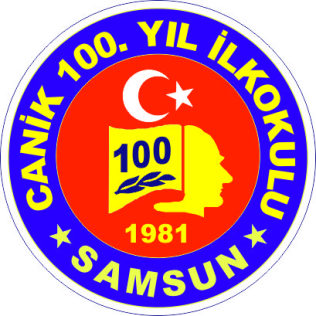 ATAKUM ALTINKUM İLKOKULU  MÜDÜRLÜĞÜ      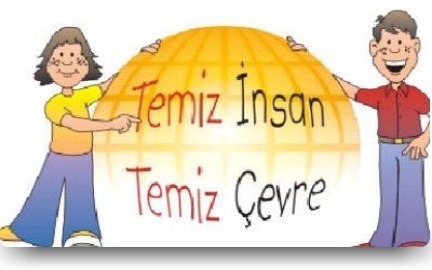 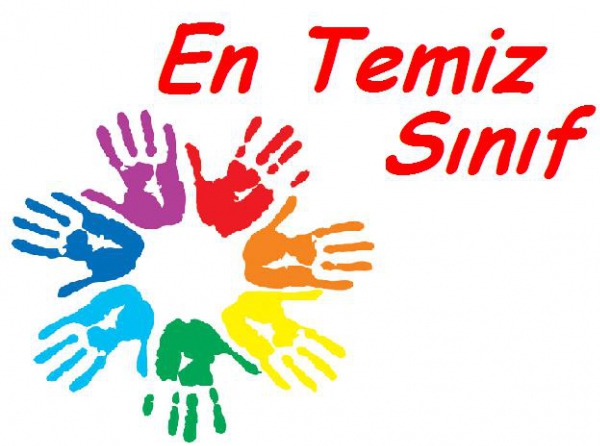 “MAVİ BAYRAK PROJESİ”HAZIRLAYANLARYıldıran YILMAZVolkan PARLAR“MAVİ BAYRAK”  PROJESİBİRİNCİ  BÖLÜMGiriş,  Projenin  Gerekçesi, Performans Kriterleri, Projenin  Konusu, Amaçlar, Hedefler, Kapsam, İlkeler, Dayanak1. GİRİŞTemizlik, bireylerin sağlıklı bir hayat yaşamaları için gerekli olan kavramların belki de başında gelmektedir. Temizliği alışkanlık haline getiren bireyler, sağlıklı bir toplumun temel taşlarını oluştururlar. Temiz bir çevre oluşturmak bireyin kendisinden ve en yakınından başlar. Sınıflarımız okulda bizim birincil çevremizdir. Eğer öğrencilerimizde ‘sınıfları temiz tutma’ bilincini yerleştirebilirsek; okulunu, mahallesini, evini kısacası tüm çevresini temiz tutan bireyler yetiştirmiş oluruz.2-  PROJENİN  GEREKÇESİTemizlik alışkanlığının en yakın çevreden başladığı ilkesinden hareketle sınıfların temiz tutulmasının dış çevreye taşınabilmesi,En kalıcı öğrenme olan, yaparak yaşayarak öğrenme ilkesi ile temizlik alışkanlığının kazanılması,Öğrencilerin sınıflarını sahiplenip benimsemeleri,Temiz sınıf eşittir temiz çevre ilkesi,3- PERFORMANS  KRİTERLERİSınıfların genel olarak temiz ve düzenli olması,Sınıfta kapaklı ve poşetli çöp kovası olması,Sınıfın boya, badana durumunun iyi olması,Sınıfın dolaplarının, panolarının düzenli olması,Masa/sıra gözleri, altlarının temiz olması,Sınıfta teknolojik aletlerin temiz ve bakımlı olması.4. PROJENİN  KONUSU“MAVİ BAYRAK”  Projesi kapsamında, öğrencilerde, temizlik bilinci oluşturmak ve temizlik alışkanlığı kazandırmak için etkinlikler yapılması.5. AMAÇLAR           Okulumuzda öğrenim gören tüm öğrencilere;Temizlik alışkanlığı kazandırmak,Temizlik alışkanlığını sürekli kılmak,Çevre kirliliğinin nedenlerini ortadan kaldırmak,6- HEDEFLERÖğrencileri sınıftan başlayarak okul dış çevresinde de temizlik alışkanlıklarıyla örnek bireyler haline getirmek.Temizlik alışkanlığının yerleşmesi sonucunda temiz, sağlıklı bir çevreye, dünyaya sahip olmak.7. KAPSAM         Atakum Altınkum İlkokulu bünyesinde öğrenim gören (1-4) sınıflarındaki 105 öğrenci, 6 öğretmen ve 2 idareciyi kapsamaktadır.8. İLKELERProjenin amacının öğrencilere tanıtılması, (bilgilendirme toplantıları)Mavi bayrak kriterlerinin tanıtılması, Her  hafta  “Mavi Bayrak “ kazanan  sınıfın  belirlenmesi,Öğrenim yılı sonuna kadar en çok “Mavi Bayrak”  kazanan sınıfın seçimi,Proje  “Proje Yürütme Kurulu” tarafından takip edilir.Proje, “Uygulama Takvimi” çerçevesinde yürütülür ve uygulanır.9. DAYANAKMilli Eğitim Bakanlığı İlköğretim ve Ortaöğretim Kurumları Sosyal Etkinlikler Yönetmeliği, 1739 Sayılı Milli Eğitim Temel Kanunu,İKİNCİ BÖLÜMUygulama, Uygulama Süreci ve Aşamaları, Eylem Planı, Değerlendirme, Uygulama Takvimi, Maliyet, Yürürlük, Yürütme1. UYGULAMAProjenin uygulanması, izlenmesi, geliştirilmesi, projenin nasıl uygulanacağının öğretmen ve öğrencilere duyurulması,Projeyle ilgili eğitim programları ve tanıtım toplantılarının planlanması ve düzenlenmesi,Her sınıfın hafta boyunca gözlemlenmesi,  “ Değerlendirme  Formu” ndaki  kriterler doğrultusunda puanlama yapılması ve   bu gözlemler sonucu haftanın son günü en temiz sınıfının seçilmesi, Sonraki hafta başı en temiz sınıfın törende açıklanması,Mavi bayrağın en temiz sınıfın kapısında bir hafta sergilenmesi.Öğretim yılı sonunda en fazla mavi bayrağı kazanan sınıfın birinci seçilerek ilan  edilmesi  ve  sınıfın ödüllendirilmesi,      2.  UYGULAMA SÜRECİ VE AŞAMALARI     Projenin Atakum İlçe Milli Eğitim Müdürlüğü / Atakum Kaymakamlığı Makamı  tarafından onaylandıktan sonra eylem  planında  belirtilen komisyonun oluşturulması.   Proje takviminin oluşturulması.   Projenin uygulanması.        PROJE YÜRÜTME KURULUŞemsettin AKYASAN      -  Sınıf ÖğretmeniÜmran Nurten ERDEM    -  Sınıf Öğretmeni           PROJE İZLEME VE DEĞERLENDİRME KURULU        1-Yıldıran YILMAZ    -  Okul Müdürü       2- Volkan PARLAR     - Müdür Yardımcısı         3. EYLEM PLANI   EYLEM PLANI    4.  DEĞERLENDİRMEBu projenin uygulanmasından sonra ortaya çıkan sonuçlar Proje Yürütme  Kurulu tarafından değerlendirilir  ve Proje İzleme ve Değerlendirme Kurulu tarafından raporlaştırılarak duyurulur.    5. UYGULAMA TAKVİMİ   6. MALİYET      Projenin maliyeti yoktur.     7.  YÜRÜRLÜK      Altınkum İlkokulu Müdürlüğü tarafından hazırlanan “MAVİ BAYRAK “  projesi  yönergesi  2  bölüm ve 17 maddeden ibaret olup;  2016 – 2017 Eğitim - Öğretim yılında  Atakum  İlçe Milli Eğitim Müdürlüğü / Atakum Kaymakamlığı’ nın onayladığı tarihte yürürlüğe girer.      8. YÜRÜTME     Bu proje “ Proje Yürütme Kurulu” tarafından yürütülür.           Volkan PARLAR                                    Yıldıran YILMAZ        Müdür Yardımcısı                                       Uzm. Öğr.                                                                                                                     Okul MüdürüProje Adı                                               :      “MAVİ  BAYRAK”  Proje Konusu                                        :  “MAVİ  BAYRAK’’  Projesi kapsamında, öğrencilerde, çevre                                                                temizliği   bilinci oluşturmak ve çevre temizliğini alışkanlık                                                                haline getirmek için etkinlikler yapılması.Projenin Amacı                                     :  Öğrencilere sınıfların temiz tutulmasından yola çıkarak çevre                                                               temizliği alışkanlığı kazandırmak, çevre temizliği alışkanlığını                                                               sürekli kılmak, çevre temizliği alışkanlığının yerleştirilmesi                                                               sonucunda temiz  çevre bilincine sahip,  çevreye duyarlı                                                               bireyler  yetiştirmek.Projeyi Düzenleyen Kurum                  :  Atakum Altınkum  İlkokulu MüdürlüğüProjeyi Düzenleyen Kurum Yetkilisi    :  Yıldıran YILMAZ – Okul Müdürü – 0542 595 13 25Proje Kaynak Birimi                              :  Atakum Altınkum İlkokulu Proje Destek Birimi                                :  Okul ÖğretmenleriProje Uygulama Birimi                         :  Atakum Altınkum İlkokulu MüdürlüğüKapsam                                                  :  Altınkum İlkokulu’nda öğrenim gören 105 öğrenciyi,                                                             bu öğrencilerin velilerini, 6 öğretmen ve 2 idareciyi                                                                                       kapsamaktadır.                         Proje Danışmanı        GSM/ E-mail   :  Volkan PARLAR      -    0 506 581 22 27 / v.parlar@hotmail.comİrtibat Kişisi                GSM / E-mail    :   Volkan PARLAR      -    0 506 581 22 27 / v.parlar@hotmail.comProje Yürütme Kurulu Volkan PARLAR                     -  Müdür Yardımcısı      2-    Ümran Nurten ERDEM      -  Sınıf Öğretmeni      3-     Şemsettin AKYASAN            - Sınıf ÖğretmeniFaaliyetlerKASIMARALIKOCAKŞUBATMARTNİSANMAYISHAZİRAN1) Proje yürütme kurulunun       oluşturulmasıx2) Yürütme kurulu tarafından  proje taslağının hazırlanmasıx3) Proje onayının alınmasıx4) Proje ile ilgili sunumların yapılmasıx5) Projenin uygulanması aşamasında karşılaşılan sorunların giderilmeye çalışılmasıx6) Projenin uygulanmasıxxxxxxx7) Proje bitiminde ödül töreni      düzenlenmesix8) Projenin raporlanmasıxSIRA NOYAPILACAK FAALİYETLERTARİHLERİ1Projenin Hazırlanması10-18 Kasım 20162Projenin Onaylanması14.11.2016  / 18.11.20163Temizlik ve hijyenle ilgili sunumların yapılması21.11.2016 / 25.11.20164Projenin Uygulanması18.11.2016 / 29.05.20175Proje bitiminde ödül töreni düzenlenmesi30.05.2017